Publicado en Madrid el 26/12/2023 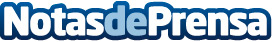 Martinez Seuba, un referente en excelencia legalMartinez Seuba, el prestigioso bufete de abogados en Madrid y Barcelona, entre otras, con una destacada trayectoria en el ámbito legal, continúa siendo un referente de excelencia y compromiso con sus clientes. Con una sólida reputación basada en la integridad, experiencia y resultados exitosos, Martinez Seuba ha consolidado su posición como líder en el campo legalDatos de contacto:Martinez SeubaMartinez Seuba+34 613 118 722Nota de prensa publicada en: https://www.notasdeprensa.es/martinez-seuba-un-referente-en-excelencia-legal Categorias: Nacional Derecho Madrid Cataluña Aragón http://www.notasdeprensa.es